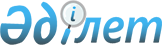 Об утверждении регламента электронной государственной услуги "Оформление документов для материального обеспечения детей-инвалидов, обюучающихся и воспитывающихся на дому"
					
			Утративший силу
			
			
		
					Постановление акимата Аккайынского района Северо-Казахстанской области от 29 августа 2012 года N 225. Зарегистрировано Департаментом юстиции Северо-Казахстанской области 28 сентября 2012 года N 1889. Утратило силу - постановлением акимата Аккайынского района Северо-Казахстанской области от 24 мая 2013 года N 141      Сноска. Утратило силу - постановлением акимата Аккайынского района Северо-Казахстанской области от 24.05.2013 N 141

      В соответствии со статьей 9-1 Закона Республики Казахстан «Об административных процедурах» от 27 ноября 2000 года, акимат района ПОСТАНОВЛЯЕТ:



      1. Утвердить регламент электронной государственной услуги «Оформление документов для материального обеспечения детей–инвалидов, обучающихся и воспитывающихся на дому».



      2. Контроль за исполнением настоящего постановления возложить на государственное учреждение «Аккайынский районный отдел занятости и социальных программ».



      3. Настоящее постановление вводится в действие по истечении десяти календарных дней после дня его первого официального опубликования.      Аким района                                Р. Елубаев      «СОГЛАСОВАНО»

      Исполняющий обязанности

      Министра транспорта и коммуникаций

      Республики Казахстан                       Касымбек Ж.М.

      28 август 2012 года

Утвержден

постановлением акимата

Аккайынского района

от 29 августа 2012 года № 225 Регламент электронной государственной услуги «Оформление документов для материального обеспечения детей-инвалидов, обучающихся и воспитывающихся на дому» Общие положения

      1. Электронная государственная услуга оказывается государственным учреждением «Аккайынский районный отдел занятости и социальных программ» (далее – уполномоченный орган), а также на альтернативной основе через портал «электронного правительства» (далее - Услугодатель) по адресу: www.e.gov.kz.



      2. Электронная государственная услуга оказывается на основанииСтандарта государственной услуги «Оформление документов для материального обеспечения детей-инвалидов, обучающихся и воспитывающихся на дому», утвержденным постановлением Правительства Республики Казахстан от 7 апреля 2011 года № 394 «Об утверждении стандартов государственных услуг в сфере социальной защиты, оказываемых местными исполнительными органами».



      3. Форма оказываемой государственной услуги: частично автоматизированная (электронная государственная услуга, содержащая медиа-разрывы).



      4. Вид оказания электронной государственной услуги: транзакционная.



      5. В настоящем Регламенте «Оформление документов для материального обеспечения детей-инвалидов, обучающихся и воспитывающихся на дому» (далее - Регламент) используются следующие понятия и сокращения:

      1) веб-портал «электронного правительства» - информационная система, представляющая собой единое окно доступа ко всей консолидированной правительственной информации, включая нормативную правовую базу, и к электронным государственным услугам (далее - ИС «ПЭП»);

      2) индивидуальный идентификационный номер - уникальный номер, формируемый для физического лица, в том числе индивидуального предпринимателя, осуществляющего деятельность в виде личного предпринимательства (далее - ИИН);

      3) информационная система – система, предназначенная для хранения, обработки, поиска, распространения, передачи и предоставления информации с применением аппаратно-программного комплекса (далее - ИС);

      4) информационная система центров обслуживания населения - информационная система, предназначенная для автоматизации процесса предоставления услуг населению (физическим и юридическим лицам) через Центры, а также соответствующими министерствами и ведомствами (далее - ИС ЦОН);

      5) Национальный удостоверяющий центр Республики Казахстан - удостоверяющий центр, обслуживающий участников «электронного правительства», государственных и негосударственных информационных систем (далее - НУЦ);

      6) информационная система Национальный удостоверяющий центр - система, используемая для идентификации данных регистрационного свидетельства ЭЦП потребителя услуг (далее - ИС «НУЦ»);

      7) местный исполнительный орган - коллегиальный исполнительный орган, возглавляемый акимом области, города республиканского значения и столицы, района (города областного значения), осуществляющий в пределах своей компетенции местное государственное управление и самоуправление на соответствующей территории (далее - МИО);

      8) медиа-разрыв - чередование бумажного и электронного документооборота в процессе оказания услуг, когда необходимы преобразования документов из электронной формы в бумажную или наоборот;

      9) пользователь - субъект, обращающийся к информационной системе за получением необходимых ему электронных информационных ресурсов и пользующийся ими;

      10) потребитель - физическое лицо, которому оказывается электронная государственная услуга;

      11) региональный шлюз «электронного правительства» (далее - РШЭП) - обеспечивает информационное взаимодействие между внутренними системами/подсистемами МИО и внешними информационными системами, участвующими в процессе оказания электронных услуг МИО;

      12) структурно-функциональные единицы (далее - СФЕ) - перечень структурных подразделений государственных органов, государственных учреждений или иных организаций, которые участвуют в процессе оказания электронной государственной услуги;

      13) транзакционная услуга - услуга по предоставлению пользователям электронных информационных ресурсов, требующая взаимного обмена информацией с применением электронной цифровой подписи;

      14) электронная цифровая подпись - набор электронных цифровых символов, созданный средствами электронной цифровой подписи и подтверждающий достоверность электронного документа, его принадлежность и неизменность содержания (далее - ЭЦП);

      15) электронные государственные услуги - государственные услуги, оказываемые в электронной форме с применением информационных технологий;

      16) электронный документ - документ, в котором информация представлена в электронно - цифровой форме и удостоверена посредством электронной цифровой подписи;

      17) шлюз «электронного правительства» - информационная система, предназначенная для интеграции информационных систем «электронного правительства» в рамках реализации электронных услуг (далее - ШЭП);

      18) уполномоченный орган - государственное учреждение «Аккайынский районный отдел занятости и социальных программ».

      19) регистрационный номер налогоплательщика - документ, необходимый для администрирования налогоплательщиков в Республике Казахстан (далее - РНН). 2. Порядок деятельности услугодателя по оказанию электронной государственной услуги

      6. Пошаговые действия и решения услугодателя при оказании частично автоматизированной электронной государственной услуги через уполномоченный орган, непосредственно предоставляющим данную электронную государственную услугу согласно приложению 2 к настоящему Регламенту (рисунок 1):

      1) Для получения государственной услуги потребитель представляет следующие документы:

      - заявление установленного образца с указанием реквизитов документа, удостоверяющего личность, номера социального индивидуального кода (при наличии - индивидуального идентификационного номера);

      - копия удостоверения личности потребителя;

      - для детей-инвалидов - копия свидетельства о рождении ребенка;

      - документ, подтверждающий регистрацию по постоянному месту жительства;

      - заключение психолого-медико-педагогической консультации;

      - копия справки об инвалидности;

      - копия документа о наличии счета в банке;

      - регистрационный номер налогоплательщика и социальный индивидуальный код.

      Документы представляются в подлинниках и копиях для сверки, после чего подлинники документов возвращаются потребителю.

      2) процесс 1 – процесс ввода сотрудником уполномоченного органа РНН/ИИН и пароля (процесс авторизации) в ИС МИО для оказания электронной государственной услуги;

      3) условие 1 - проверка в ИС МИО подлинности данных о зарегистрированном сотруднике уполномоченного органа через РНН/ИИН и пароль;

      4) процесс 2 - формирование сообщения об отказе в авторизации в ИС МИО в связи с имеющими нарушениями в данных сотрудника уполномоченного органа;

      5) процесс 3 - выбор сотрудником уполномоченного органа услуги, указанной в настоящем Регламенте, вывод на экран формы запроса для оказания услуги и заполнение формы (ввод данных и прикрепление сканированных документов) с учетом ее структуры и форматных требований, а также выбор сотрудником уполномоченного органа регистрационного свидетельства ЭЦП для подписания;

      6) процесс 4 - подписание посредством ЭЦП сотрудника уполномоченного органа заполненной формы (введенных данных, прикрепленных сканированных документов) запроса на оказание электронной государственной услуги;

      7) условие 2 – проверка соответствия идентификационных данных между РНН/ИИН, указанным в запросе и РНН/ИИН, указанным в регистрационном свидетельстве ЭЦП), срока действия регистрационного свидетельства ЭЦП и отсутствия в списке отозванных (аннулированных) регистрационных свидетельств ИС МИО;

      8) процесс 5 - формирование сообщения об отказе в запрашиваемой электронной государственной услуге в связи с не подтверждением подлинности ЭЦП сотрудника уполномоченного органа;

      9) процесс 6 – обработка электронной государственной услуги сотрудником уполномоченного органа;

      10) процесс 7 – формирование сотрудником уполномоченного органа результата оказания электронной государственной услуги (уведомление об оформлении документов для материального обеспечения детей - инвалидов, обучающихся и воспитывающихся на дому, либо мотивированный ответ об отказе в предоставлении государственной услуги). Электронный документ формируется с использованием ЭЦП сотрудника уполномоченного органа;

      11) процесс 8 – выдача сотрудником уполномоченного органа нарочно или посредством отправки на электронную почту потребителя результата электронной государственной услуги.



      7. Пошаговые действия и решения услугодателя через ПЭП приведены в приложении 2 к настоящему Регламенту (рисунок 2):

      1) потребитель осуществляет регистрацию на ПЭП с помощью РНН/ИИН и пароля (осуществляется для незарегистрированных потребителей на ПЭП);

      2) процесс 1 – процесс ввода потребителем РНН/ИИН и пароля (процесс авторизации) на ПЭП для получения электронной государственной услуги;

      3) условие 1 – проверка на ПЭП подлинности данных о зарегистрированном потребителе через РНН/ИИН и пароль;

      4) процесс 2 – формирование ПЭП сообщения об отказе в авторизации в связи с имеющими нарушениями в данных потребителя;

      5) процесс 3 – выбор потребителем услуги, указанной в настоящем Регламенте, вывод на экран формы запроса для оказания услуги и заполнение потребителем формы (ввод данных и прикрепление сканированных документов) с учетом ее структуры и форматных требований, а также выбор потребителем регистрационного свидетельства ЭЦП для подписания;

      6) процесс 4 – подписание посредством ЭЦП потребителя заполненной формы (введенных данных, прикрепленных сканированных документов) запроса на оказание электронной государственной услуги;

      7) условие 2 – проверка соответствия идентификационных данных между РНН/ИИН, указанным в запросе и, указанным в регистрационном свидетельстве ЭЦП), срока действия регистрационного свидетельства ЭЦП и отсутствия в списке отозванных (аннулированных) регистрационных свидетельств ПЭП;

      8) процесс 5 – формирование сообщения об отказе в запрашиваемой электронной государственной услуге в связи с не подтверждением подлинности ЭЦП потребителя;

      9) процесс 6 – направление подписанного ЭЦП потребителя электронного документа (запроса потребителя) через ШЭП/РШЭП в ИС МИО и обработка электронной государственной услуги сотрудником уполномоченного органа;

      10) процесс 7 – формирование сотрудником уполномоченного органа результата оказания электронной государственной услуги (уведомление об оформлении документов для материального обеспечения детей - инвалидов, обучающихся и воспитывающихся на дому, либо мотивированный ответ об отказе в предоставлении государственной услуги). Электронный документ формируется с использованием ЭЦП сотрудника уполномоченного органа и передается в личный кабинет на ПЭП.



      8. В приложениях 4, 5 к настоящему Регламенту представлены экранные формы заполнения запроса и форма заявления на электронную государственную услугу, предоставляемые потребителю в случае получения электронной государственной услуги посредством ПЭП.



      9. Способ проверки получателем статуса исполнения запроса по электронной государственной услуге: на портале «электронного правительства» в разделе «История получения услуг», а также при обращении в уполномоченный орган.



      10. Необходимую информацию и консультацию по оказанию электронной государственной услуги можно получить по телефону саll–центра ПЭП: (1414). 3. Описание порядка взаимодействия в процессе оказания электронной государственной услуги

      11. В процессе оказания государственной услуги задействованы следующие СФЕ:

      - сотрудник уполномоченного органа.



      12. Текстовое табличное описание последовательности и взаимодействие административных действий (процедур) каждой СФЕ с указанием срока выполнения каждого административного действия (процедуры) приведено в приложении 1 к настоящему Регламенту.



      13. Диаграммы, отражающие взаимосвязь между логической последовательностью административных действий в процессе оказания государственной услуги и СФЕ, приведены в приложении 2 к настоящему Регламенту.



      14. Формы, шаблоны бланков в соответствии с которыми должен быть представлен результат оказания электронной государственной услуги, в том числе с указанием правил форматно-логического контроля, включая формы уведомлений, писем и напоминаний указаны в приложениях 4, 5 к настоящему Регламенту.



      15. Результаты оказания электронной государственной услуги потребителям измеряются показателями качества и доступности в соответствии с приложением 3 к настоящему Регламенту.



      16. Требования, предъявляемые к процессу оказания электронной государственной услуги потребителям:

      1) соблюдение конституционных прав и свобод человека;

      2) соблюдение законности при исполнении служебного долга;

      3) вежливость;

      4) предоставление исчерпывающей и полной информации;

      5) защита и конфиденциальность документов физических и юридических лиц.



      17. Технические условия оказания электронной государственной услуги: выход в Интернет, наличие РНН/ИИН, авторизация ПЭП, наличие ЭЦП пользователя.

Приложение 1

к Регламенту электронной государственной

услуги «Оформление документов для

материального обеспечения детей-инвалидов,

обучающихся и воспитывающихся на дому» Таблица 1. Описание действий посредством уполномоченного органа Таблица 2. Описание действий посредством ПЭП

Приложение 2

к Регламенту электронной государственной

услуги «Оформление документов для

материального обеспечения детей-инвалидов,

обучающихся и воспитывающихся на дому»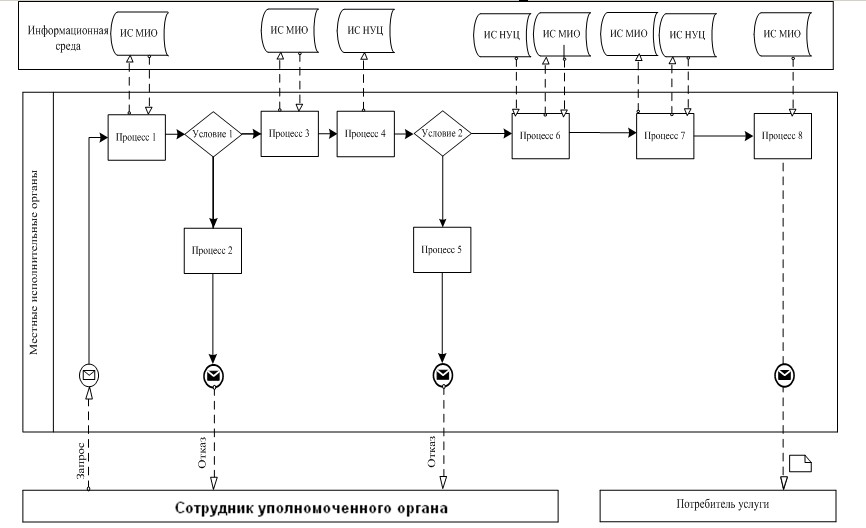       Рисунок 1. Диаграмма функционального взаимодействия при оказании «частично автоматизированной» электронной государственной услуги через ИС МИО

Продолжение приложения 2

к Регламенту электронной государственной услуги

«Оформление документов для материального

обеспечения детей-инвалидов,

обучающихся и воспитывающихся на дому»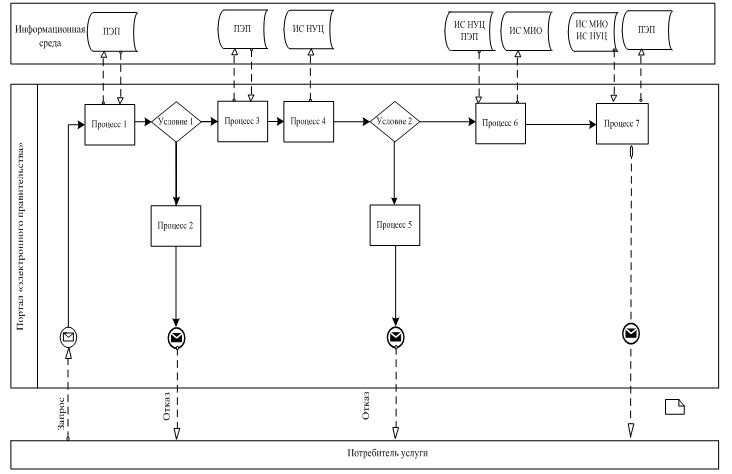 Рисунок 2. Диаграмма функционального взаимодействия при оказании «частично автоматизированной» электронной государственной услуги через ПЭП

Продолжение приложения 2

к Регламенту электронной государственной

услуги «Оформление документов для материального

обеспечения детей-инвалидов,

обучающихся и воспитывающихся на дому»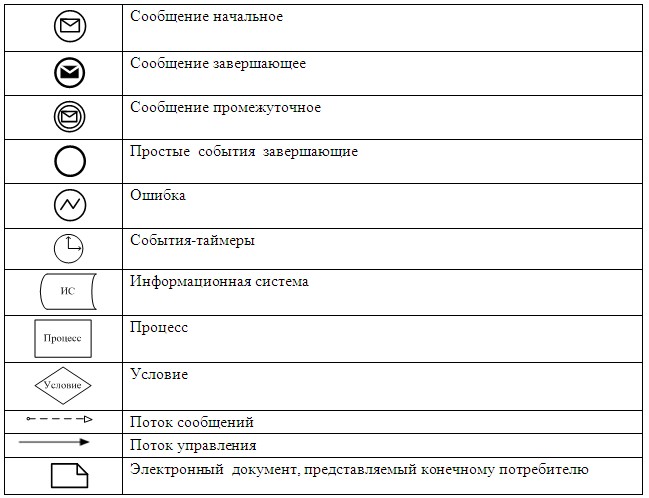 Таблица. Условные обозначения

      Примечание:

      Типовое оформление диаграммы приведено в графической нотации BPMN 1.2, используемой для моделирования бизнес-процессов. Моделирование в BPMN осуществляется посредством диаграмм с небольшим числом графических элементов. Это помогает потребителям быстро понимать логику процесса. Выделяют четыре основные категории элементов:

      1) объекты потока управления: события, действия и логические операторы;

      2) соединяющие объекты: поток управления, поток сообщений и ассоциации;

      3) роли: пулы и дорожки;

      4) артефакты: данные, группы и текстовые аннотации.

      Элементы этих четырех категорий позволяют строить диаграммы бизнес процессов. Для повышения выразительности модели спецификация разрешает создавать новые типы объектов потока управления и артефактов, которые должны быть приведены в разделе «Примечания».

Приложение 3

к Регламенту электронной государственной

услуги «Оформление документов для материального

обеспечения детей-инвалидов,

обучающихся и воспитывающихся на дому» Форма анкеты для определения показателей электронной государственной услуги: «качество» и «доступность»___________________________________________________________(наименование услуги)      1. Удовлетворены ли Вы качеством процесса и результатом оказания электронной государственной услуги?

      1) не удовлетворен;

      2) частично удовлетворен;

      3) удовлетворен.      2. Удовлетворены ли Вы качеством информации о порядке оказания электронной государственной услуги?

      1) не удовлетворен;

      2) частично удовлетворен;

      3) удовлетворен.

Приложение 4

к Регламенту электронной государственной

услуги «Оформление документов для материального

обеспечения детей-инвалидов,

обучающихся и воспитывающихся на дому»Экранная форма заявления на электронную государственную услугу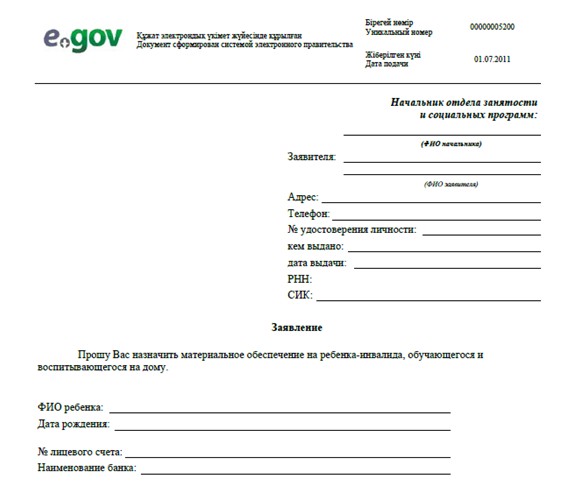       К заявлению прилагаются документы:

      1. Электронная копия свидетельства о рождении ребенка;

      2. Электронная копия книги регистрации граждан, либо справки адресного бюро, либо справки Акима сельского округа (сведения о прописке);

      3. Электронная копия заключения психолого-педагогической консультации;

      4. Электронная копия справки об инвалидности;

      5. Электронная копия документа о наличии счета в банке.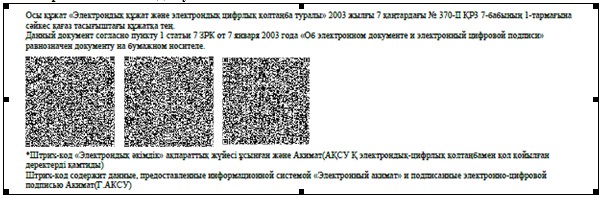 

Приложение 5

к Регламенту электронной государственной услуги

«Оформление документов для материального

обеспечения детей-инвалидов,

обучающихся и воспитывающихся на дому» Выходная форма положительного ответа (документов для материального обеспечения детей-инвалидов, обучающихся и воспитывающихся на дому) на электронную государственную услугу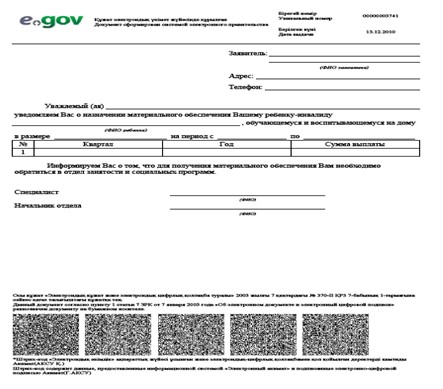  Уведомления, предоставляемые потребителю      Уведомления поставляются по мере изменения статуса исполнения заявления, либо в случае продления срока оказания услуги. Произвольная строка с текстом уведомления отражается в разделе «Уведомления» в личном кабинете на портале «электронного правительства». Выходная форма отрицательного ответа (отказ) на электронную государственную услугу      Выходная форма отрицательного ответа предоставляется в произвольной форме в виде письма с текстом обоснования отказа при формировании заключения комиссии.
					© 2012. РГП на ПХВ «Институт законодательства и правовой информации Республики Казахстан» Министерства юстиции Республики Казахстан
				1.Действия основного процесса (хода, потока работ)1.Действия основного процесса (хода, потока работ)1.Действия основного процесса (хода, потока работ)1.Действия основного процесса (хода, потока работ)1.Действия основного процесса (хода, потока работ)1№ действия (хода, потока работ)1232Наименование СФЕ, ИССотрудник уполномочен

ного органаИС МИОРШЭП (ШЭП)3Наименование действия (процесса, процедуры, операции) и их описаниеПроверка документов потребителя, ввод данных в ИС МИОАвторизация сотрудника уполномочен

ного органа в системе и заполнение формы запроса на оказания электронной государствен

ной услугиМаршрутиза

ция запросов в ИС ЦГО для получения данных о потребителе.4Форма завершения (данные, документ, организационно-распорядитель

ное решение)Прием заявления и документов на получения услугиРегистрация запроса с присвоением номера заявлениюМаршрутиза

ция запроса.5Сроки исполненияНе более 15 минут.Не более 15 минут.Не более 15 минут.6Номер следующего действия2342. Действия основного процесса (хода, потока работ)2. Действия основного процесса (хода, потока работ)2. Действия основного процесса (хода, потока работ)2. Действия основного процесса (хода, потока работ)2. Действия основного процесса (хода, потока работ)1№ действия (хода, потока работ)4562Наименование СФЕ, ИССотрудник уполномоченного органаИС МИОСотрудник уполномочен

ного органа3Наименование действия (процесса, процедуры, операции) и их описаниеИсполнение запроса: оформление документов для материального обеспечения детей-инвали

дов,обучающихся и воспитывающих

ся на дому, либо мотивиро

ванный отказФормирование выходного документаОбработка электронной государствен

ной услуги4Форма завершения (данные, документ, организационно-распорядитель

ное решение)Формирование уведомления: оформление документов для материального обеспечения детей-инвалидов, обучающихся и воспитывающихся на дому, либо мотивированный отказФормирование выходного документа в системеФормирование выходного документа в системе5Сроки исполненияВ течении 10 рабочих днейНе более 1 минуты.Не более 1 минуты.6Номер следующего действия5673. Действия основного процесса (хода, потока работ)3. Действия основного процесса (хода, потока работ)3. Действия основного процесса (хода, потока работ)3. Действия основного процесса (хода, потока работ)1№ действия (хода, потока работ)782Наименование СФЕ, ИССотрудник уполномоченного органаИС МИО3Наименование действия (процесса, процедуры, операции) и их описаниеСоздание выходного документаПодписание выходного документа ЭЦП сотрудника уполномоченного органа4Форма завершения (данные, документ, орга

низационно-рас

порядитель

ное решение)Выдача и доставка сотрудником уполномоченного органа нарочно или посредством отправки на электронную почту потребителя результата электронной государственной услугиПодписанный ЭЦП сотрудника уполномоченного органа выходной документ5Сроки исполненияНе более 1 минуты в случае отправки на электронную почтуНе более 1 минуты6Номер следующего действия8-1. Действия основного процесса (хода, потока работ)1. Действия основного процесса (хода, потока работ)1. Действия основного процесса (хода, потока работ)1. Действия основного процесса (хода, потока работ)1. Действия основного процесса (хода, потока работ)1. Действия основного процесса (хода, потока работ)1№ действия (хода, потока работ)12342Наименова

ние СФЕ, ИСПЭПРШЭП (ШЭП)ИС МИОСотрудник уполномочен

ного органа3Наименова

ние действия (процесса, процедуры, операции) и их описаниеАвторизация потребителя на ПЭП, заполнение формы запроса, проверка корректности введенных данных для получения электронной государственной услуги Маршрутиза

ция запроса в ИС МИО (в случае корректнос

ти введенных данных)Присвоение номера заявлению (в случае корректности введенных данных)Принятие заявления на исполнение (в случае корректности введенных данных)4Форма завершения (данные, документ, организационно-распорядительное решение)Отображение уведомления об успешном формировании запроса или формирование сообщения об отказе в запрашивае

мой электронной государственной услугеМаршрутиза

ция запроса (в случае коррект

ности

введенных данных)Отправка уведомления на ПЭП (в случае корректнос

ти введен

ных дан

ных)Принятие в работу (в случае корректнос

ти вве

денных данных)5Сроки исполненияНе более 5 минутыНе более 1 минутыНе более 1 минутыНе более 15 минут6Номер следующего действия23452) Действия основного процесса (хода, потока работ)2) Действия основного процесса (хода, потока работ)2) Действия основного процесса (хода, потока работ)2) Действия основного процесса (хода, потока работ)2) Действия основного процесса (хода, потока работ)2) Действия основного процесса (хода, потока работ)1№ действия (хода, потока работ)56782Наименование СФЕ, ИССотрудник уполномочен

ного органаИС МИОШЭП (РШЭП)ПЭП3Наименование действия (процесса, процедуры, операции) и их описаниеИсполнение запроса: оформление документов для матери

ального обеспечения детей-инвали

дов, обучающихся и воспитываю

щихся на дому, либо мотивирован

ный отказФормирова

ние выходного документаМаршрутиза

ция уве

домления о смене статуса на ПЭПОтображе

ние статуса4Форма завершения (данные, документ, организационно-распоряди

тельное решение)Формирование уведомления, либо мотивирован

ного отказаФормирова

ние выходного документа в системеМаршрутиза

цияОтображе

ние статуса5Сроки исполненияВ течение 10 рабочих дней.Не более 1 минутыНе более 1 минутыНе более 1 минуты6Номер следующего действия67893) Действия основного процесса (хода, потока работ)3) Действия основного процесса (хода, потока работ)3) Действия основного процесса (хода, потока работ)3) Действия основного процесса (хода, потока работ)3) Действия основного процесса (хода, потока работ)3) Действия основного процесса (хода, потока работ)1№ действия (хода, потока работ)91011122Наименование СФЕ, ИССотрудник уполномоченного органаИС МИОШЭП (РШЭП)ПЭП3Наименование действия (процесса, процедуры, операции) и их описаниеСоздание выходного документа.Подписание выходного документа ЭЦП сотрудника уполномоченного органа. Формирование уведомления о смене статуса оказания услуги на ПЭПМаршрутиза

ция уве

домления о смене статуса с выводом выходного документа на ПЭПОтображе

ние уве

домления о заверше

нии оказания услуги с возмож

ностью просмотра выходного документа4Форма завершения (данные, документ, ор

ганизацион

но-распоря

дительное решение)Подписан

ный выходной документОтправка уведомления с выходным документом на ПЭПМаршрутиза

цияОтображение выходного докумен

та5Сроки исполненияНе более 1 минутыНе более 1 минуты.Не более 1 минутыНе более 1 минуты6Номер следующего действия101112-